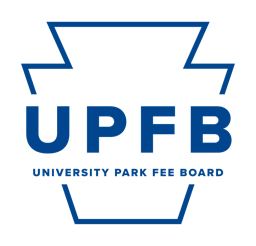 University Park Fee Board Public Meeting AgendaApril 5, 2024 | 9:00-10:30am | Hub Room 102  Call to Order, Opening Roll Call, Chair Remarks  Consent Action Items Approval of Minutes from the April 5th Meeting  Adoption of the Agenda  Public Comment  Reports from Standing Committees Discussion of action and/or information items by the Standing Committees for consideration by the University Park Fee Board: Committee on Facilities and Capital Planning Committee on Strategic Planning and Internal Operations Committee on Outreach and Student Relations Committee on New Funding Proposals  Other Action ItemsDiscussion of Gender Equity Center FY 2026 Standing Funding Appropriation ProposalDiscussion of Student Farm FY 2026 Standing Funding Appropriation ProposalDiscussion of Basic Needs Support Center FY 2026 Standing Funding Appropriation ProposalDiscussion of Campus Recreation FY 2026 Standing Funding Appropriation Proposal Chair Report and Discussion (Najee Rodriguez)Clarification from Unit Leaders Executive Committee ReportsVice-Chair (Cierra Chandler)Office of Strategic Communications (Camryn O’Rourke, Maggie Atkins) Chief Budget and Planning Executive (Danil Kurtz) Chief Administrative Executive (Rayna Alexander)  Comments for Good of the Order  Closing Roll Call 